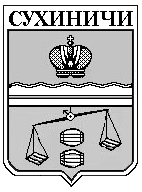 Администрация  сельского поселения  "Деревня Верховая"Калужская область Cухиничский район                                        П  О  С  Т  А  Н  О  В  Л  Е  Н  И  Еот 05 августа  2015 года                                                                        № 21О специальных  местах  для  размещенияпредвыборных  печатных  агитационныхматериалов,  на территории  сельского  поселения  «Деревня  Верховая»           Для  размещения  предвыборных  печатных  агитационных  материалов, руководствуясь п.7 ст.54 Федерального закона от 12.06.2002 №67-ФЗ «Об основных гарантиях избирательных прав и права на участие в референдуме  граждан Российской Федерации», в соответствии с Законом Калужской области  от 29.06.2012  №313-ОЗ  «О выборах Губернатора Калужской  области», Законом Калужской  области от 26.12.2014 № 660-ОЗ «О   выборах депутатов Законодательного  Собрания Калужской области» ,Законом Калужской области   от 25.06.2009 № 556-ОЗ «О выборах в органы местного  самоуправления  в Калужской области «,администрация сельского поселения  «Деревня Верховая» ПОСТАНОВЛЯЕТ:    1.  Разрешить  избирательным  объединениям ,кандидатам  в Губернаторы Калужской области, кандидатам в депутаты Законодательного Собрания Калужской области, кандидатам в депутаты органов местного самоуправления Сухиничского района  размещение предвыборных печатных агитационных материалов на территории сельского поселения  «Деревня Верховая» в  строго отведённых для этих целей местах. 2.Считать местом для размещения предвыборных печатных агитационных материалов:       2.1.  – рекламный стенд  около  административного  здания  ООО «НАСК  АГРО», расположенного по адресу: Сухиничский район, д. Верховая,     Молодежная, д. 2.3.Предвыборные печатные агитационные материалы могут вывешиваться в помещениях, на зданиях, сооружениях и иных объектах,  не указанных в пункте 2 настоящего постановления , только с согласия владельцев указанных объектов , и на их условиях.4. Руководителям организаций и предприятий независимо от форм собственности осуществлять контроль с принятием соответствующих мер в случаях несанкционированного размещения печатных  агитационных материалов на своих объектах.5.  Контроль  за  исполнением  настоящего  постановления  возложить на администрацию сельского поселения «Деревня Верховая».Глава  администрации  СП«Деревня  Верховая»                                                             Т.Д. Буянова              